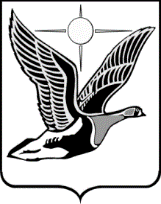 Таймырский Долгано-Ненецкий муниципальный районТаймырский Долгано-Ненецкий районный Совет депутатовП О С Т А Н О В Л Е Н И Е15.02.2024                                                                                                      № 02 – 026 Пг. ДудинкаО досрочном прекращении полномочий депутата ТаймырскогоДолгано-Ненецкого районного Совета депутатов Ликинова Ю.Н.В соответствии с пунктом 2 части 10 статьи 40 Федерального закона от                     6 октября 2003 № 131-ФЗ «Об общих принципах организации местного самоуправления в Российской Федерации», пунктом 2 части 1 статьи 37 Устава Таймырского Долгано-Ненецкого муниципального района, рассмотрев заявление депутата Таймырского Долгано-Ненецкого районного Совета депутатов           Ликинова Ю.Н. о досрочном сложении полномочий депутата по собственному желанию, Таймырский Долгано-Ненецкий районный Совет депутатов постановляет:1. Прекратить досрочно полномочия депутата Таймырского Долгано-Ненецкого районного Совета депутатов Ликинова Юрия Николаевича, избранного в составе списка кандидатов избирательного объединения Таймырского Долгано-Ненецкого районного местного отделения Красноярского регионального отделения Всероссийской политической партии «ЕДИНАЯ РОССИЯ» по общетерриториальному избирательному округу, с 25 декабря 2023 года в связи с отставкой по собственному желанию. 2. Направить данное Постановление в Таймырскую Долгано-Ненецкую территориальную избирательную комиссию № 1 Красноярского края и опубликовать в газете «Таймыр» с дополнительным размещением его текста на официальном сайте Таймырского Долгано-Ненецкого муниципального района в информационно-телекоммуникационной сети «Интернет».3. Постановление вступает в силу со дня его принятия.Председатель ТаймырскогоДолгано-Ненецкогорайонного Совета депутатов						      В. Н. Шишов